Name ______________		          Date January 25, 2013 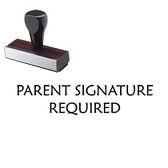 Section _____________		          Subject:  Midterm ExamMIDTERM MONDAY, FEB. 4, 2013.The science midterm exam for Team 6D is scheduled for Monday, Feb. 4, 2013.  If we have a snow day the exam will be on the day we return to school.  If you miss the exam, you will take it on the day you return to school, during 4th period.  You must make sure you come & see me before homeroom on the day you return to school.In addition to determining how much you have learned, the point of this exam is to get you use to taking cumulative exams.  In June you will have a final in all your major subject areas.   In 8th grade you will have a cumulative science test that will cover everything you should have learned in 6th, 7th & 8th grade.  This test will help you begin to realize how to prepare for a cumulative test.Look over past tests, read through review packets (the say Interactive Textbook at the bottom of the pages & use the web site for lots of videos, vocabulary, games & information.  There is a box of review materials in the classroom that you are welcome to help yourself to.  If you have questions, as always, see me before homeroom &/or come for extra help.The following is a guideline for studying for this midterm exam.Helpful Hint: When the test is over, take everything from the science section of your binder, out it in a binder you keep at home in a really safe place.  You will need this material for your final in June as well as the 8th grade science test.The Wonderful World of ScienceScientific MethodMeasurementGraphsVocabularyAre We Alone?ScalePlanetsVocabularyShields UpAtmosphereLayersgasesWhat each layer is made ofOzone pollutionClimate Climate ZonesRole of the sunWindsImportance of latitudeHow climate change affects life (ex: Birds of Prey)WeatherWater CycleRelative Humidity & dew pointClouds4 types of fronts4 types air massesPredicting the weather